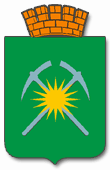 Российская ФедерацияАмурская областьАДМИНИСТРАЦИЯ ГОРОДА РАЙЧИХИНСКАП О С Т А Н О В Л Е Н И Е20.01.2014                                                                     № 32г. РайчихинскОб утверждении Плана мероприятий («дорожной карты») «Изменения, направленные на повышение эффективности образования в городском округе городе Райчихинске»В целях организации работы по реализации распоряжения Правительства Российской Федерации от 30.12.2012 года  № 2620-р, распоряжения губернатора Амурской области №77-р от 18.04.2013:п о с т а н о в л я ю:Утвердить прилагаемый План мероприятий («дорожную карту») «Изменения, направленные на повышение эффективности образования в городском округе городе Райчихинске» (далее – План мероприятий).Управлению образования администрации городского округа города Райчихинска (Л.А.Гусенковой) обеспечить реализацию Плана мероприятий («дорожной карты») «Изменения, направленные на повышение эффективности образования в городском округе городе Райчихинске»;осуществлять мониторинг реализации Плана мероприятий.Постановление вступает в силу со дня его подписания.Контроль за исполнением настоящего постановления возложить на заместителя главы города по социальным вопросам И.А.Черномордову.Глава города Райчихинска                                                                 В.Ф. РадченкоПлан мероприятий («дорожная карта»)«Изменения, направленные  на повышение эффективности образования в городском округе городе Райчихинске Амурской области» на 2013-2018 годыI. Изменения в дошкольном образовании, направленные на повышение эффективности и качества услуг в сфере образования, соотнесенные с этапами перехода к эффективному контрактуОсновные направленияРеализация мероприятий, направленных на ликвидацию очередности на зачисление детей в дошкольные образовательные организации, в том числе: создание дополнительных мест в муниципальных образовательных организациях, а также развитие вариативных форм дошкольного образования;обновление требований к условиям предоставления услуг дошкольного образования и мониторинг их выполнения;создание условий для привлечения негосударственных организаций в сферу дошкольного образования.Обеспечение высокого качества услуг дошкольного образования, в том числе:внедрение федеральных государственных образовательных стандартов (далее - ФГОС) дошкольного образования;кадровое обеспечение системы дошкольного образования;разработка и внедрение системы оценки качества дошкольного образования.Введение эффективного контракта в дошкольном образовании, в том числе:разработка и внедрение механизмов эффективного контракта с педагогическими работниками организаций дошкольного образования;разработка и внедрение механизмов эффективного контракта с руководителями образовательных организаций дошкольного образования в части установления взаимосвязи между показателями качества предоставляемых муниципальных услуг организацией и эффективностью деятельности руководителя;информационное и мониторинговое сопровождение введения эффективного контракта.Ожидаемые результатыРеализация мероприятий, направленных на ликвидацию очередности на зачисление детей в дошкольные образовательные организации, предусматривает обеспечение всех детей в возрасте от 3 до 7 лет возможностью получать услуги дошкольного образования, в том числе за счет развития негосударственного сектора дошкольного образования.Обеспечение качества услуг дошкольного образования предусматривает:обновление основных образовательных программ дошкольного образования с учетом требований стандартов дошкольного образования;введение оценки деятельности организаций дошкольного образования на основе показателей эффективности их деятельности.Введение эффективного контракта в дошкольном образовании предусматривает обеспечение обновления кадрового состава и привлечение молодых талантливых педагогов для работы в дошкольном образовании.Запланировано увеличение доли числа воспитанников в негосударственных дошкольных образовательных учреждениях до 1,1%, что ниже среднего уровня по Амурской области. В первую очередь это связано с низкой платежеспособностью населения и проживанием значительного числа детей дошкольного возраста в сельской местности, а также внедрением альтернативных форм дошкольного образования на базе существующих муниципальных учреждений.1.3. Основные количественные характеристики системыдошкольного образованияТаблица 11.4. Мероприятия по повышению эффективности и качества услуг в сфере дошкольного образования, соотнесенные с этапами перехода к эффективному контрактуТаблица 21.5. Показатели повышения эффективности и качества услуг в сфере дошкольного образования, соотнесенные с этапами перехода к эффективному контракту    Таблица 3II. Изменения в общем образовании, направленные на повышениеэффективности и качества услуг в сфере образования, соотнесенныес этапами перехода к эффективному контракту2.1. Основные направления	Обеспечение достижения школьниками новых образовательных результатов, в том числе:	введение ФГОС, создание условий для качественного образования;формирование системы мониторинга уровня подготовки и социализации школьников;	подготовка и переподготовка современных педагогических кадров  (модернизация педагогических кадров).	Обеспечение равного доступа к качественному образованию, в том числе:	разработка и внедрение системы оценки качества общего образования;разработка и реализация  программ поддержки  школ, оказавшихся в сложных социальных условиях.	Введение эффективного контракта в общем образовании с педагогическими работниками организаций общего образования:	разработка и внедрение механизмов эффективного контракта с руководителями образовательных организаций общего образования в части установления взаимосвязи между показателями качества предоставляемых муниципальных услуг организацией и эффективностью деятельности руководителя;	     информационное и мониторинговое сопровождение введения эффективного контракта.2.2. Ожидаемые результаты	Обеспечение достижения новых образовательных результатов предусматривает:	обеспечение обучения всех школьников по новым ФГОС и современных условий для качественного образования;повышение качества подготовки школьников, которое оценивается по результатам государственной итоговой  аттестации.	Обеспечение равного доступа к качественному образованию предусматривает:	введение оценки деятельности организаций общего образования на основе показателей эффективности их деятельности.	Введение эффективного контракта в общем образовании  предусматривает обновление кадрового состава и привлечение молодых педагогов для работы в школы.2.3. Основные количественные характеристики системыобщего образованияТаблица 42.4. Мероприятия по повышению эффективности и качествауслуг в сфере общего образования, соотнесенные с этапамиперехода к эффективному контракту                                                                                                                  Таблица 52.5. Показатели повышения эффективности и качества услугв сфере общего образования, соотнесенные с этапами переходак эффективному контрактуТаблица 6III. Изменения в дополнительном образовании детей,направленные на повышение эффективности и качества услугв сфере образования, соотнесенные с этапами переходак эффективному контракту3.1. Основные направленияРасширение потенциала системы дополнительного образования детей, в том числе:разработка и реализация программ (проектов) развития дополнительного образования детей;совершенствование организационно-экономических механизмов обеспечения доступности услуг дополнительного образования детей;внедрение системы оценки качества дополнительного образования детей;создание условий для развития молодых талантов и детей с высокой мотивацией к обучению.Введение эффективного контракта в дополнительном образовании, в том числе:разработка и внедрение механизмов эффективного контракта с педагогическими работниками организаций дополнительного образования;разработка и внедрение механизмов эффективного контракта с руководителями образовательных организаций дополнительного образования в части установления взаимосвязи между показателями качества предоставляемых муниципальных услуг организацией и эффективностью деятельности руководителя;информационное и мониторинговое сопровождение введения эффективного контракта. 3.2. Ожидаемые результаты       Не менее 75% детей от 5 до 18 лет будут охвачены программами дополнительного образования3.3. Основные количественные характеристики системы дополнительного образования детей3.4. Мероприятия по повышению эффективности и качества услугв сфере дополнительного образования детей, соотнесенныес этапами перехода к эффективному контракту3.5. Показатели повышения эффективности и качества услугв сфере дополнительного образования детей, соотнесенныес этапами перехода к эффективному контракту                                                                                                                                                     Приложение к Плану мероприятий («дорожной карте») «Изменения, направленные на повышение эффективности образования в городском округе городе Райчихинске  Амурской области»Финансовое обеспечение Плана мероприятий («дорожной карты»)«Изменения, направленные  на повышение эффективности образования в городском округе городе Райчихинске Амурской области»(млн. рублей)УТВЕРЖДЕН Постановлением главы города Райчихинскаот 20.01.2013 № 32№п/пЕдиница измерения2012 год2013 год2014 год2015 год2016 год2017 год2018 год2018 год1.Численность детей в возрасте от 1 года  до 6 летчеловек163814621452146014601460146014602.Охват детей программами дошкольного образования%66808284858787873.Численность воспитанников дошкольных образователь-ных организацийчеловек108211761210123012501270127012704.Численность  работников дошкольных образователь-ных организаций: всего, в том числе  педагогические работникичеловек257/130301/118275/100275/100275/100275/100275/1005.Число воспитанников организаций дошкольного образования в расчете на 1 педагогического работникачеловек8101212,312,512,712,712,76.Потребность в увеличении числа мест в дошкольных образовательных органи-зацияхмест236158115957555007.Инструменты сокращения очереди в дошкольные образовательные органи-зации (ежегодно) – всего в том числе:человек11004320202060607.1.за счет расширения альтернативных форм дошкольного образованиячеловек00300020207.2.за счет вновь создаваемых мест в дошкольных образовательных организа-циях – всего из них:человек0040000007.3.создание дополнительных мест в функционирующих образовательных организациях (реконструкция)мест00020202020207.4.возврат и реконструкция ранее переданных зданий ДООчеловек1100000000№п/пНаименование мероприятияНаименование мероприятияСрок реализацииСрок реализацииСрок реализацииОтветственныеОтветственныеПоказательПоказатель1223                             43                             43                             44455Реализация мероприятий, направленных на ликвидацию очередности на зачисление детей в дошкольные образовательные организацииРеализация мероприятий, направленных на ликвидацию очередности на зачисление детей в дошкольные образовательные организацииРеализация мероприятий, направленных на ликвидацию очередности на зачисление детей в дошкольные образовательные организацииРеализация мероприятий, направленных на ликвидацию очередности на зачисление детей в дошкольные образовательные организацииРеализация мероприятий, направленных на ликвидацию очередности на зачисление детей в дошкольные образовательные организацииРеализация мероприятий, направленных на ликвидацию очередности на зачисление детей в дошкольные образовательные организацииРеализация мероприятий, направленных на ликвидацию очередности на зачисление детей в дошкольные образовательные организацииРеализация мероприятий, направленных на ликвидацию очередности на зачисление детей в дошкольные образовательные организацииРеализация мероприятий, направленных на ликвидацию очередности на зачисление детей в дошкольные образовательные организацииРеализация мероприятий, направленных на ликвидацию очередности на зачисление детей в дошкольные образовательные организации1.1.Мониторинг  и  оценка эффективности   реализации программ развития  дошкольных образовательных  организацийМониторинг  и  оценка эффективности   реализации программ развития  дошкольных образовательных  организаций2013-2018 годы2013-2018 годы2013-2018 годыУправление образованияУправление образованияОтношение  численности детей   3-7  лет,  которым предоставлена   возможность    получать услуги дошкольного    образования,         к численности детей 3-7 лет, скорректированной  на численность детей  в  возрасте 5-7 лет, обучающихся в школе -  100%  Отношение  численности детей   3-7  лет,  которым предоставлена   возможность    получать услуги дошкольного    образования,         к численности детей 3-7 лет, скорректированной  на численность детей  в  возрасте 5-7 лет, обучающихся в школе -  100%  1.2.Разработка и   реализация вариативных форм дошкольного образованияРазработка и   реализация вариативных форм дошкольного образования2013-2018 годы2013-2018 годы2013-2018 годыУправление образования  совместно с руководителями дошкольных организацийУправление образования  совместно с руководителями дошкольных организацийСоздание 43 мест за счет развития вариативных форм дошкольного образования (групп семейного типа, являющихся структурными подразделениями муниципальных ДОО, групп присмотра и ухода, групп кратковременного пребывания детей)Создание 43 мест за счет развития вариативных форм дошкольного образования (групп семейного типа, являющихся структурными подразделениями муниципальных ДОО, групп присмотра и ухода, групп кратковременного пребывания детей)1.3Создание дополнительных мест в группе семейного типа, функционирующей в качестве структурного подразделения МДОАУ д/с №31Создание дополнительных мест в группе семейного типа, функционирующей в качестве структурного подразделения МДОАУ д/с №312014 год2014 год2014 годУправление образования, руководитель МДОАУ д/с №31Управление образования, руководитель МДОАУ д/с №31Охват детей дошкольным образованием детей дошкольного возраста от 1,5 до 7 летОхват детей дошкольным образованием детей дошкольного возраста от 1,5 до 7 лет1.4Создание групп кратковременного пребывания на имеющихся площадях ДОУ. Создание групп кратковременного пребывания на имеющихся площадях ДОУ. 2017–2018 гг.2017–2018 гг.2017–2018 гг.Управление образования, руководители ДОУУправление образования, руководители ДОУОхват детей дошкольным образованием детей дошкольного возраста от 1,5 до 3 летОхват детей дошкольным образованием детей дошкольного возраста от 1,5 до 3 лет1.5Развитие консультативных пунктов (иных форм), созданных на базе образовательных учреждений в целях психолого-педагогического сопровождения семей, имеющих детей раннего и дошкольного возраста, в том числе, с ограниченными возможностями здоровья.Развитие консультативных пунктов (иных форм), созданных на базе образовательных учреждений в целях психолого-педагогического сопровождения семей, имеющих детей раннего и дошкольного возраста, в том числе, с ограниченными возможностями здоровья.2013-2015 гг.2013-2015 гг.2013-2015 гг.Управление образования, руководители ДОУУправление образования, руководители ДОУОхват детей дошкольным образованием детей дошкольного возраста от 1,5 до 3 летОхват детей дошкольным образованием детей дошкольного возраста от 1,5 до 3 лет1.6Анализ полученной от руководителей дошкольных организаций информации  по  результатам    предписаний надзорных органов  с целью обеспечения   минимизации   регулирующих    требований к организации дошкольного      образования    при    сохранении качества услуг и безопасности    условий    их предоставленияАнализ полученной от руководителей дошкольных организаций информации  по  результатам    предписаний надзорных органов  с целью обеспечения   минимизации   регулирующих    требований к организации дошкольного      образования    при    сохранении качества услуг и безопасности    условий    их предоставления2014-2018 годы2014-2018 годы2014-2018 годыУправление образованияУправление образованияМинимизация регулирующих требований к организации дошкольного образования при сохранении 100-процентного качества услуг и безопасности условий их предоставленияМинимизация регулирующих требований к организации дошкольного образования при сохранении 100-процентного качества услуг и безопасности условий их предоставленияОбеспечение высокого качества услуг дошкольного образованияОбеспечение высокого качества услуг дошкольного образованияОбеспечение высокого качества услуг дошкольного образованияОбеспечение высокого качества услуг дошкольного образованияОбеспечение высокого качества услуг дошкольного образованияОбеспечение высокого качества услуг дошкольного образованияОбеспечение высокого качества услуг дошкольного образованияОбеспечение высокого качества услуг дошкольного образованияОбеспечение высокого качества услуг дошкольного образованияОбеспечение высокого качества услуг дошкольного образования2.1Организация     внедрения ФГОС дошкольного образованияОрганизация     внедрения ФГОС дошкольного образования2014 год2014 год2014 годУправление образования совместно с руководителями дошкольных организацийУправление образования совместно с руководителями дошкольных организацийОтношение  численности детей   3-7  лет,  которым предоставлена     возможность   получать   услуги дошкольного    образования, к численности детей 3-7 лет, скорректированной  на численность детей  в  возрасте  5-7  лет, обучающихся в школе -100%Отношение  численности детей   3-7  лет,  которым предоставлена     возможность   получать   услуги дошкольного    образования, к численности детей 3-7 лет, скорректированной  на численность детей  в  возрасте  5-7  лет, обучающихся в школе -100%2.1.1.Разработка    и    утверждение   правовых   актов,    обеспечивающих введение и реализацию ФГОС      дошкольного образованияРазработка    и    утверждение   правовых   актов,    обеспечивающих введение и реализацию ФГОС      дошкольного образования2014 год2014 год2014 годУправление образования совместно с руководителями дошкольных организацийУправление образования совместно с руководителями дошкольных организацийПриказ о введении ФГОС. Приказ о создании рабочей группы по введению ФГОС.Приказ об утверждении плана - графика введения ФГОС.Перспективный план повышения квалификации.Приказ о введении ФГОС. Приказ о создании рабочей группы по введению ФГОС.Приказ об утверждении плана - графика введения ФГОС.Перспективный план повышения квалификации.2.1.2Утверждение        плана повышения    величины норматива  финансирования для обеспечения требований к условиям реализации     основной образовательной    программы в соответствии с   ФГОС  дошкольного образованияУтверждение        плана повышения    величины норматива  финансирования для обеспечения требований к условиям реализации     основной образовательной    программы в соответствии с   ФГОС  дошкольного образования2014 год2014 год2014 годУправление образования совместно с руководителями дошкольных организацийУправление образования совместно с руководителями дошкольных организацийПравовой     акт,     утверждающий план повышения величины норматива финансирования         для обеспечения   требований к   условиям   реализации основной    образовательной   программы  в  соответствии   с   ФГОС   дошкольного образованияПравовой     акт,     утверждающий план повышения величины норматива финансирования         для обеспечения   требований к   условиям   реализации основной    образовательной   программы  в  соответствии   с   ФГОС   дошкольного образования2.2Обеспечение   актуализации образовательных программ в соответствии    со     стандартами дошкольного     образования, в том числе разработка     (обновление) основных        образовательных     и     учебных программ в соответствии с разработанными Минобрнауки     России требованиями   к  образовательным   программам    и    условиям    их реализации,       направленным    на    развитие способностей,    стимулирование   инициативности, самостоятельности  и ответственности дошкольниковОбеспечение   актуализации образовательных программ в соответствии    со     стандартами дошкольного     образования, в том числе разработка     (обновление) основных        образовательных     и     учебных программ в соответствии с разработанными Минобрнауки     России требованиями   к  образовательным   программам    и    условиям    их реализации,       направленным    на    развитие способностей,    стимулирование   инициативности, самостоятельности  и ответственности дошкольников2014-2016 годы2014-2016 годы2014-2016 годыУправление образования совместно с руководителями дошкольных организацийУправление образования совместно с руководителями дошкольных организацийОтношение  численности детей  3-7 лет,  которым предоставлена     возможность   получать   услуги дошкольного    образования, к численности детей 3-7 лет, скорректированной  на численность детей  в  возрасте  5-7  лет, обучающихся в школе -100%Отношение  численности детей  3-7 лет,  которым предоставлена     возможность   получать   услуги дошкольного    образования, к численности детей 3-7 лет, скорректированной  на численность детей  в  возрасте  5-7  лет, обучающихся в школе -100%2.3.Кадровое   обеспечение системы   дошкольного образованияКадровое   обеспечение системы   дошкольного образования2013-2018 годы2013-2018 годы2013-2018 годыУправление образования совместно с руководителями дошкольных организацийУправление образования совместно с руководителями дошкольных организацийУдельный вес численности   педагогических   работников     дошкольного образования,      получивших  педагогическое образование     -  85%,  прошедших  переподготовку; или   повышение   квалификации но данному направлению - 80%, в общей численности педагогических        работников дошкольного    образования Удельный вес численности   педагогических   работников     дошкольного образования,      получивших  педагогическое образование     -  85%,  прошедших  переподготовку; или   повышение   квалификации но данному направлению - 80%, в общей численности педагогических        работников дошкольного    образования 2.3.1.Оказание       методической   и   консультативной   помощи в разработке       должностныхинструкции     педагога дошкольного     образования,    определяющих характер   его   взаимодействия с детьми, направленного на развитие способностей, стимулирование    инициативности,       самостоятельности     и  ответственности    дошкольников Оказание       методической   и   консультативной   помощи в разработке       должностныхинструкции     педагога дошкольного     образования,    определяющих характер   его   взаимодействия с детьми, направленного на развитие способностей, стимулирование    инициативности,       самостоятельности     и  ответственности    дошкольников Оказание       методической   и   консультативной   помощи в разработке       должностныхинструкции     педагога дошкольного     образования,    определяющих характер   его   взаимодействия с детьми, направленного на развитие способностей, стимулирование    инициативности,       самостоятельности     и  ответственности    дошкольников 2013 год        2013 год        2013 год        Управление образованияУправление образованияНаличие в 100% дошкольных    образовательныхОрганизаций утвержденных должностных инструкций педагога дошкольного образования, определяющих       характер его    взаимодействия    с детьми,     направленного на   развитие  способностей,      стимулирование инициативности,     самостоятельности    и ответственности    дошкольниковНаличие в 100% дошкольных    образовательныхОрганизаций утвержденных должностных инструкций педагога дошкольного образования, определяющих       характер его    взаимодействия    с детьми,     направленного на   развитие  способностей,      стимулирование инициативности,     самостоятельности    и ответственности    дошкольников2.3.2Подготовка,     повышение    квалификации    и        переподготовка     педагогических работниковдошкольного     образования2013-2018 годы2013-2018 годы2013-2018 годы2013-2018 годы2013-2018 годыУправление образования совместно с руководителями дошкольных организацийУправление образования совместно с руководителями дошкольных организацийУдельный вес численности   педагогических   работников     дошкольногообразования,      получивших  педагогическое  образование     -  85%,  прошедших  переподготовку или   повышение   квалификации по данному направлению - 80%, в общей численности педагогических         работников дошкольного    образованияУдельный вес численности   педагогических   работников     дошкольногообразования,      получивших  педагогическое  образование     -  85%,  прошедших  переподготовку или   повышение   квалификации по данному направлению - 80%, в общей численности педагогических         работников дошкольного    образования2.4Разработка и внедрение системы оценкикачества дошкольногообразования2013- 2014годы2013- 2014годы2013- 2014годы2013- 2014годы2013- 2014годыУправление образования совместно с руководителями дошкольных организацийУправление образования совместно с руководителями дошкольных организацийУдельный вес дошкольных организаций, вкоторых оценка деятельности  руководителейи основных категорийработников осуществляется на основании показателей эффективностидеятельности дошкольного образования -100%Удельный вес дошкольных организаций, вкоторых оценка деятельности  руководителейи основных категорийработников осуществляется на основании показателей эффективностидеятельности дошкольного образования -100%2.4.1.Разработка инструментария для оценки качества образовательных условий в дошкольныхобразовательных организациях2014годы2014годы2014годы2014годы2014годыУправление образования совместно с руководителями дошкольных организацийУправление образования совместно с руководителями дошкольных организацийПравовой акт, утверждающий порядок проведенияоценки качества образовательных условий вдошкольных образовательных организацияхПравовой акт, утверждающий порядок проведенияоценки качества образовательных условий вдошкольных образовательных организациях2.5.Формирование муниципального задания для ДОО,включая показателикачества предоставляемых услуг по дошкольному образованиюежегодноежегодноежегодноежегодноежегодноУправление образованияУправление образованияСформированные муниципальные задания для дошкольных образовательныхорганизаций, включаяпоказатели качества предоставляемых услуг подошкольному образованиюСформированные муниципальные задания для дошкольных образовательныхорганизаций, включаяпоказатели качества предоставляемых услуг подошкольному образованию3. Введение эффективного контракта в дошкольном образовании3. Введение эффективного контракта в дошкольном образовании3. Введение эффективного контракта в дошкольном образовании3. Введение эффективного контракта в дошкольном образовании3. Введение эффективного контракта в дошкольном образовании3. Введение эффективного контракта в дошкольном образовании3. Введение эффективного контракта в дошкольном образовании3. Введение эффективного контракта в дошкольном образовании3. Введение эффективного контракта в дошкольном образовании3. Введение эффективного контракта в дошкольном образовании3.1.Обеспечение разработки и внедрения механизмов эффективногоконтракта с педагогическими работникамиорганизаций дошкольного образованияОбеспечение разработки и внедрения механизмов эффективногоконтракта с педагогическими работникамиорганизаций дошкольного образования2013 -2014годы2013 -2014годыУправление образованияУправление образованияУправление образованияДостижение среднемесячной заработной платыпедагогических работни-ков дошкольных организаций уровня средней заработной плате в общем образовании Амурской области - 100%Достижение среднемесячной заработной платыпедагогических работни-ков дошкольных организаций уровня средней заработной плате в общем образовании Амурской области - 100%3.1.1.Обеспечение разработки требований к условиям выполнения трудовой деятельностипедагогическими идругими категориямиработников организаций дошкольного образования,  направленной на достижение показателей    качества    этой деятельностиОбеспечение разработки требований к условиям выполнения трудовой деятельностипедагогическими идругими категориямиработников организаций дошкольного образования,  направленной на достижение показателей    качества    этой деятельности2013 -2014годы2013 -2014годыУправление образованияУправление образованияУправление образованияУтвержденные требования к условиям выполнения трудовой деятельности педагогическими идругими категориямиработников организацийдошкольного образования, направленной на достижение показателей качества этой деятельностиУтвержденные требования к условиям выполнения трудовой деятельности педагогическими идругими категориямиработников организацийдошкольного образования, направленной на достижение показателей качества этой деятельности3.1.2.Разработка   и   апробация    моделей    эффективного    контракта    в дошкольных  образовательных организациях, включая       разработку методики расчета размеров оплаты труда и критериев оценки деятельности     различных категорий      персонала организацийРазработка   и   апробация    моделей    эффективного    контракта    в дошкольных  образовательных организациях, включая       разработку методики расчета размеров оплаты труда и критериев оценки деятельности     различных категорий      персонала организаций2013-2014 годы2013-2014 годыУправление образования совместно с руководителями дошкольных организацийУправление образования совместно с руководителями дошкольных организацийУправление образования совместно с руководителями дошкольных организацийМетодические рекомендации по введению в действие апробированной модели эффективного контракта в дошкольных образовательных организациях с методикой расчета размеров оплаты труда и критериями оценки деятельности различных категорий персоналаМетодические рекомендации по введению в действие апробированной модели эффективного контракта в дошкольных образовательных организациях с методикой расчета размеров оплаты труда и критериями оценки деятельности различных категорий персонала3.1.3Планирование    дополнительных      расходов на повышение        оплаты труда    педагогических работников    образовательных     организаций дошкольного     образования детей в соответствии с Указом Президента  Российской   Федерации  от 07.05.2012 № 597 «О мероприятиях по реализации государственной    социальной политики»Планирование    дополнительных      расходов на повышение        оплаты труда    педагогических работников    образовательных     организаций дошкольного     образования детей в соответствии с Указом Президента  Российской   Федерации  от 07.05.2012 № 597 «О мероприятиях по реализации государственной    социальной политики»2013-2018 годы2013-2018 годыОрганы местногосамоуправлениясовместно с министерством образования и науки Амурской области (по согласованию)Органы местногосамоуправлениясовместно с министерством образования и науки Амурской области (по согласованию)Органы местногосамоуправлениясовместно с министерством образования и науки Амурской области (по согласованию)Достижение среднемесячной заработной платы педагогических работников дошкольных организаций уровня средней заработной плате в общем образовании Амурской области - 100%.Достижение среднемесячной заработной платы педагогических работников дошкольных организаций уровня средней заработной плате в общем образовании Амурской области - 100%.3.2.Обеспечение разработки  и  внедрения  механизмов    эффективного контракта с руководителями    образовательных   организаций   дошкольного     образованияОбеспечение разработки  и  внедрения  механизмов    эффективного контракта с руководителями    образовательных   организаций   дошкольного     образования2013-2014 годы2013-2014 годыУправление образованияУправление образованияУправление образованияОтношение среднемесячной заработной платы педагогических работников образовательных организаций дошкольного образования к среднемесячной заработной плате в    общем    образовании Амурской области - 100%Отношение среднемесячной заработной платы педагогических работников образовательных организаций дошкольного образования к среднемесячной заработной плате в    общем    образовании Амурской области - 100%3.2.1.Разработка    нормативного акта по стимулированию руководителей организаций дошкольного     образования,     направленных на установление  взаимосвязи между показателями   качества   предоставляемых   организацией муниципальных услуг    и  эффективностью   деятельности   её руководителяРазработка    нормативного акта по стимулированию руководителей организаций дошкольного     образования,     направленных на установление  взаимосвязи между показателями   качества   предоставляемых   организацией муниципальных услуг    и  эффективностью   деятельности   её руководителя2013 год2013 годУправление образованияУправление образованияУправление образованияРазработка критериев оценки эффективности деятельности руководителей муниципальных дошкольных образовательных организаций,    направленных    на установление взаимосвязи   между  показателями качества     предоставляемых организацией муниципальных услуг    и эффективностью    деятельности её руководителяРазработка критериев оценки эффективности деятельности руководителей муниципальных дошкольных образовательных организаций,    направленных    на установление взаимосвязи   между  показателями качества     предоставляемых организацией муниципальных услуг    и эффективностью    деятельности её руководителя3.2.2.Организация      работы по заключению трудовых договоров с руководителями      муниципальных    организаций дошкольного     образования в соответствии с утвержденной   формой договораОрганизация      работы по заключению трудовых договоров с руководителями      муниципальных    организаций дошкольного     образования в соответствии с утвержденной   формой договора2013-2014 годы2013-2014 годыУправление образованияУправление образованияУправление образованияТрудовые договоры с руководителями       муниципальных  организаций дошкольного   образования   заключенные в соответствии с  утвержденной      формой договора у 100% руководителей МДООТрудовые договоры с руководителями       муниципальных  организаций дошкольного   образования   заключенные в соответствии с  утвержденной      формой договора у 100% руководителей МДОО3.2.3.Обеспечение   введения механизмов  эффективного контракта с педагогическими    работниками  дошкольных  образовательных  организаций   в   штатный   режимОбеспечение   введения механизмов  эффективного контракта с педагогическими    работниками  дошкольных  образовательных  организаций   в   штатный   режим2015-2018 годы2015-2018 годыУправление образованияУправление образованияУправление образованияВнедрение    механизмов эффективного  контракта с  руководителями   100% образовательных организаций   дошкольного   образования областиВнедрение    механизмов эффективного  контракта с  руководителями   100% образовательных организаций   дошкольного   образования области3.3.Информационное        и мониторинговое       сопровождение введения эффективного контрактаИнформационное        и мониторинговое       сопровождение введения эффективного контракта2013-2018 годы2013-2018 годыУправление образованияУправление образованияУправление образованияУдовлетворенность     населения доступностью и качеством      реализации программ    дошкольного образования - 98% по результатам соцопросовУдовлетворенность     населения доступностью и качеством      реализации программ    дошкольного образования - 98% по результатам соцопросов3.3.1.Организация   проведения     информационной разъяснительной  работы в трудовых коллективах,    публикации    в средствах        массовой информации,   проведение семинаров и другие мероприятияОрганизация   проведения     информационной разъяснительной  работы в трудовых коллективах,    публикации    в средствах        массовой информации,   проведение семинаров и другие мероприятия2013-2018 годы2013-2018 годыУправление образованияУправление образованияУправление образованияКоличество ежегодных информационных встреч в трудовых коллективах, публикаций в средствах массовой информации, семинаров и других мероприятий - не менее 9Количество ежегодных информационных встреч в трудовых коллективах, публикаций в средствах массовой информации, семинаров и других мероприятий - не менее 93.3.2.Мониторинг     влияния внедрения     эффективного контракта на качество     образовательных услуг дошкольного образованияМониторинг     влияния внедрения     эффективного контракта на качество     образовательных услуг дошкольного образования2015 и 2017 годы2015 и 2017 годыУправление образованияУправление образованияУправление образованияУдовлетворенность населения доступностью и качеством реализации программ дошкольного образования - 98% по результатам соцопросовУдовлетворенность населения доступностью и качеством реализации программ дошкольного образования - 98% по результатам соцопросов№ п/пНаименование показателя, единица измеренияГодыГодыГодыГодыГодыГодыГодыГодыОжидаемые результатыОжидаемые результатыОжидаемые результаты№ п/пНаименование показателя, единица измерения20132014201520162017201720182018121j4567677789991Отношение     численности детей 3-7    лет,    которым предоставлена возможность    получать услуги дошкольного     образования, к численности    детей  3-7 лет,   скорректированной на численность детей в возрасте 5-7 лет, обучающихся в школе, % 100,0100,0100,0100,0100,0100,0100,0100,0Всем детям в возрасте от 3 до 7 лет будет   предоставлена возможность получения        дошкольного    образованияВсем детям в возрасте от 3 до 7 лет будет   предоставлена возможность получения        дошкольного    образованияВсем детям в возрасте от 3 до 7 лет будет   предоставлена возможность получения        дошкольного    образования2Удельный          вес воспитанников ДОО,   обучающихся     по  программам, соответствующим требованиям стандартов дошкольного    образования,   в   общей    численности воспитанников ДОО, %0030,060,060,060,0100,0100,0Во всех ДОО будут реализовываться   образовательные программы      дошкольного    образования,   соответствующие   требованиям        ФГОС дошкольного    образованияВо всех ДОО будут реализовываться   образовательные программы      дошкольного    образования,   соответствующие   требованиям        ФГОС дошкольного    образования3Удельный вес дошкольных организаций, в которых    оценка деятельности   руководителей и основных категорий    работников     осуществляется на основании     показателей эффективности деятельности организаций дошкольного  образования, %  00100,0100,0100,0100,0100,0100,0В   100%  ДОО города будет внедрена система оценки деятельности дошкольных    образовательных    организацийВ   100%  ДОО города будет внедрена система оценки деятельности дошкольных    образовательных    организаций4Отношение    среднемесячной    заработной  платы  педагогических    работников    образовательных организаций дошкольного  образования   к среднемесячной заработной    плате в   общем   образовании     Амурской области,%100,0100,0100,0100,0100,0100,0100,0100,0Среднемесячная заработная   плата педагогических работников ДОО будет соответствовать среднемесячной заработной   плате в   сфере   общего образования    Амурской области,   повысится качество кадрового состава дошкольного   образованияСреднемесячная заработная   плата педагогических работников ДОО будет соответствовать среднемесячной заработной   плате в   сфере   общего образования    Амурской области,   повысится качество кадрового состава дошкольного   образования5Удельный         вес численности педагогических  работников      ДОО, имеющих   педагогическое    образование,      в   общей численности педагогических  работников      ДОО, %77,077,078,078,078,078,078,080,0Численность    педагогических    работников   ДОО,    имеющих педагогическое образование, в общей   численности      педагогических    работников ДОО     составит 80%Численность    педагогических    работников   ДОО,    имеющих педагогическое образование, в общей   численности      педагогических    работников ДОО     составит 80%6.1Удельный          вес численности педагогических  работников      ДОО, прошедших       повышение      квалификации   и   (или) профессиональную      переподготовку,      в   общей численности педагогических  работников      ДОО80,081,081,582,082,082,083,585,0Численность    педагогических    работников   ДОО,      прошедших     повышение квалификации (или)   профессиональную        переподготовку, в  общей   численности     педагогических    работников дошкольных     образовательных организаций составит 85%Численность    педагогических    работников   ДОО,      прошедших     повышение квалификации (или)   профессиональную        переподготовку, в  общей   численности     педагогических    работников дошкольных     образовательных организаций составит 85%№п/пНаименование целевого показателя, единица измеренияГодыГодыГодыГодыГодыГодыГоды№п/пНаименование целевого показателя, единица измерения20122013201420152016201720181.Численность детей и молодёжи 7 - 17 лет, чел.22932446245624602460246024602.Численность обучающихся по программам общего образования в общеобразовательных организациях, чел.23832475248724902495249524953.Число обучающихся по программам общего образования в расчете на 1 учителя, чел.14,716,616161616164.Удельный вес учащихся организаций общего образования, обучающихся в соответствии с новым ФГОС, %35,9497680,582,389,6100№п/пМероприятияСрок реализа-цииОтветственныеПоказатель1.Достижение новых качественных образовательных результатов1.Достижение новых качественных образовательных результатов1.Достижение новых качественных образовательных результатов1.Достижение новых качественных образовательных результатов1.Достижение новых качественных образовательных результатов1.1. Реализация комплекса мероприятий по внедрению ФГОСТ: приобретение оборудования, материалов, учебников, методических пособий, повышение квалификации педагогов, организация работы по обмену опытом 2013 – 2018 годыуправление образования, организации общего образованияДоля обучающихся по новым ФГОС начального общего, основного  общего образования  в общеобразовательных организациях общего образования - 100%1.2.Капитальный и текущий ремонт общеобразовательных учреждений 2013 – 2018 годыуправление образования, организации общего образованияДоля муниципальных общеобразовательных учреждений, соответствующих современным требованиям обучения, в общем количестве муниципальных общеобразовательных учреждений  - 81%1.3.Обеспечение оптимизации и реструктуризации сети общеобразовательных учреждений2013 – 2018 годыуправление образования, организации общего образованияРеализация плана модернизации системы общего образования города Райчихинска1.3.1Разработка модели «Школа ступеней» и её реализация на базе  МОАУ СОШ №1 С 2013 годауправление образования, директор МОАУ СОШ №1Обеспечение доступности и преемственности образования на всех уровнях обучения1.3.2Изменение государственного статуса общеобразовательных учреждений по виду – основная общеобразовательная школа: - МОБУ СОШ №3- МОБУ СОШ №22С 01.09.2014 годауправление образования, директора ОУОбеспечение эффективности расходов в соответствие с наполняемостью контингента ОУ1.3.3Ликвидация классов (групп) III ступени очно-заочного обучения в МОАУ СОШ №22С 01.09.2014 годауправление образования, директор МОАУ СОШ №22Обеспечение эффективности и качества среднего общего образования1.3.4Доведение средней наполняемости классов в ОУ до норматива (25 человек)2013-2018 годыдиректора ОУДоведение средней наполняемости классов в ОУ до норматива (25 человек)1.4Формирование системы мониторинга уровня подготовки и социализации школьников2015 – 2018 годыуправление образования, организации общего образованияЕжегодная аналитическая информация об итогах мониторинга1.4.1Проведение и анализ результатов мониторинга на постоянной основе, сбор, обработка первичных данных 2015 – 2018 годыуправление образования, организации общего образованияЕжегодная аналитическая информация об итогах мониторинга1.5.Обеспечение подготовки и переподготовки педагогических кадров 2013 – 2018 годыуправление образования, организации общего образованияДоля педагогических работников, прошедших курсовую подготовку в соответствии с требованиями  - 100 %.1.6.Выявление и поддержка молодежи, заинтересованной в получении педагогической профессии и в работе в системе образования.2017- 2018 годы управление образования, организации общего образованияДоля выпускников общеобразовательных учреждений города, ежегодно поступающих на очное обучение в организации среднего и высшего профессионального образования на специальности педагогического профиля, в общей численности выпускников общеобразовательных организаций  города  – 2%. 1.7.Развитие системы наставничества, применение мер социальной поддержки молодых педагогов.2017 – 2018 годыУправление образования. Организации общего образованияДоля выпускников общеобразовательных учреждений города, ежегодно поступающих на очное обучение в организации среднего и высшего профессионального образования на специальности педагогического профиля, в общей численности выпускников общеобразовательных организаций  города  – 2%. 2. Обеспечение доступности качественного образования2. Обеспечение доступности качественного образования2. Обеспечение доступности качественного образования2. Обеспечение доступности качественного образования2. Обеспечение доступности качественного образования2.1.Разработка и внедрение системы оценки качества образования 2013 годуправление образования, организации общего образованияРазработаны и утвержденны показатели качества предоставляемых услуг по общему образованию.2.1.1.Разработка порядка формирования муниципального задания для общеобразовательных организаций, включая показатели качества предоставляемых услуг по общему образованию2013 годуправление образования, организации общего образованияПравовой акт, утверждающий порядок формирования муниципального задания   для общеобразовательных организаций,  включая показатели качества предоставляемых услуг по общему образованию.2.1.2Разработка показателей эффективности деятельности муниципальных организаций, их руководителей 2013 годУправление образования.Утверждены  критерииоценки эффективности деятельности руководителей  общеобразовательных учреждений города РайчихинскаВведение эффективного контроля в общем образованииВведение эффективного контроля в общем образованииВведение эффективного контроля в общем образованииВведение эффективного контроля в общем образованииВведение эффективного контроля в общем образовании3.1.   Разработка и внедрение механизмов эффективного контракта с педагогическими работниками в системе общего образования2013 – 2014 годыуправление образования, организации общего образованияОтношение  средней заработной платы педагогических работников образовательных организаций общего образования к средней заработной плате в регионе – 100%3.1.1.Приведение в соответствие правовых актов общеобразовательных организаций, режима работы педагогических работников согласно изменениям, внесенным в приказ Министерства образования и науки Российской Федерации от 24.12.2010 № 2075 «О продолжительности рабочего времени (норме часов педагогической работы за ставку заработной платы) педагогических работников»2013-2014 годыуправление образования, организации общего образованияПравовые акты общеобразовательных организаций, в том числе о режиме работы педагогических работников, приведенные в соответствие с приказом Министерства образования и науки Российской Федерации от 24.12.2010 № 2075 «О продолжительности рабочего времени (норме часов педагогической работы за ставку заработной платы) педагогических работников»3.1.2.Апробация моделей эффективного контракта в общем образовании2013 – 2014 годыуправление образования, организации общего образованияОтношение среднемесячной заработной платы педагогических работников образовательных организаций общего образования к среднемесячной заработной плате в Амурской области – 100%3.1.3.Планирование дополнительных расходов местного бюджета на повышение оплаты труда педагогических работников образовательных организаций в соответствии с Указом  Президента Российской Федерации от 07.05.2012 № 597 «О мероприятиях по реализации государственной социальной политики» 2013 -2018 годыУправление образованияУточнение бюджета на очередной финансовый год и плановый период3.2.Информационное сопровождение мероприятий по введению эффективного контракта (организация проведения разъяснительной работы в трудовых коллективах, проведение семинаров и другие мероприятия)2013 -2018 годыУправление образованияИнформационные встречи в трудовых коллективах, проведение семинаров и других мероприятий – не менее 10 №п/пНаименование показателя,единица измеренияГодыГодыГодыГодыГодыГодыОжидаемыерезультаты№п/пНаименование показателя,единица измерения201320142015201620172018Ожидаемыерезультаты1234567891Отношение среднего балла ЕГЭ (в расчете на 1 предмет) в 10% школ с лучшими результатами ЕГЭ к среднему балу ЕГЭ (в расчете на 1 предмет) в 10% школ с худшими результатами ЕГЭ, %1,81,61,41,21,11,08Улучшатся результаты  выпускников школ, показывающих низкие результаты2Удельный вес численности учителей в возрасте до 30 лет в общей численности учителей общеобразовательных организаций, %15,41820222324Численность учителей в возрасте до 30 лет будет составлять не менее 24% общей численности учителей общеобразовательных организаций3Отношение среднемесячной заработной платы педагогических работников образовательных организаций общего образования к среднемесячной заработной плате в Амурской области100100100100100100Во всех образовательных организациях общего образования среднемесячная заработная плата педагогических работников 100% будет соответствовать средней заработной плате в Амурской области.4Удельный вес образовательных организаций, в которых оценка деятельности руководителей и основных категорий работников осуществляется на основании показателей эффективности деятельности муниципальных организаций общего образования, %-100100100100100Во всех образовательных учреждениях города будет внедряться оценка деятельности образовательных организаций№п/пНаименованиецелевогопоказателяЕди-ницаизме-ренияГоды Годы Годы Годы Годы Годы Годы №п/пНаименованиецелевогопоказателяЕди-ницаизме-рения2012   2013201420152016201720181Численность детейи молодежи  5-18 летчеловек33443372330033003300330033002Доля детей, охваченных образовательными программами дополнительного образования детей, в общей численности детей имолодежи в возрасте- 5-18%646465707575753Численность педагогических работников организацийдополнительногообразования детейчеловек49464544444444№п/пНаименованиемероприятияСрокреализацииОтветственныеПоказатель1. Расширение потенциала системы дополнительного образования детей1. Расширение потенциала системы дополнительного образования детей1. Расширение потенциала системы дополнительного образования детей1. Расширение потенциала системы дополнительного образования детей1. Расширение потенциала системы дополнительного образования детей1.1.Обеспечение формирования эффективной сети организаций дополнительного образования  детей2013Управление образованияРазработка комплекса мер по развитию и оптимизации системы дополнительного образования.1.1.1Ознакомление с комплексом мер по оптимизации сети учреждений дополнительного образования детейАпрель, 2013Управление образования, руководители УДОДСнятие социальной напряженности среди участников образовательного процесса1.1.2Реорганизация МОБУДОД ДЮСШ № 1 в форме присоединения к МОАУ ДОД ДЮСШ № 3 С 01.09.2013 годаУправление образования, руководители УДОДПовышение эффективности затрат на содержание сети дополнительного образования детей1.2.Формирование муниципального заказа на услуги дополнительного образования детей и финансовое обеспечение его реализации2013-2018Управление образованияУтвержденный муниципальный заказ на услуги дополнительного образования детей и финансовое обеспечение его реализации на очередной финансовый год и плановый период1.3.Обеспечение сетевого взаимодействия, интеграция общего и дополнительного образования детей2013-2018Управление образованияУвеличение числа детей в возрасте от 5 до 18 лет, обучающихся по дополнительным образовательным программам1.4.Обновление содержанияпрограмм дополнительного образования детей2013-2018Управление образования, УДОДПеречень программ дополнительногообразования детей с обновленным содержанием1.5.Информирование потребителей услуг, обеспечениепрозрачности деятельности организаций дополнительного образования детей2013-2018 Управление образования,УДОДСвоевременное  обновление у организаций дополнительногообразования детей собственных сайтов1.6Модернизация системы организации летнего отдыха детей2013-2018 Управление образованияРеализация мероприятий подпрограммы муниципальной целевой программы «Развитие образования городского округа города Райчихинска»1.7Мониторинг и предоставление информации в Минобрнауки Амурской области о реализации мероприятий поразвитию УДОД2014-2018Управление образованияЕжегодный отчет о результатах мониторингареализации мероприятийпо развитию УДОД1.8.Совершенствование организационно-экономических механизмов обеспечения доступности услуг дополнительного образования детей (приведение условий организации дополнительногообразования детей в соответствие с обновленными документами, регулирующими требования к условиям организации образовательного процесса (по мере принятия нормативных актов)2014-2018Управление образования, УДОДОхват детей в возрасте 5-18 лет программами дополнительного образования - не менее 75%1.9Внедрение системы оценкикачества дополнительногообразования детей2013-2018Управление образованияОсуществление оценкидеятельности 100% организаций дополнительногообразования детей, их руководителей и основныхкатегорий работников наосновании показателейэффективности деятельности организаций дополнительногообразования детей1.9.1Обеспечение разработки(изменения) показателейэффективности деятельности организаций дополнительного образования детей, их руководителей и основных категорий работников, в том числе в связи с использованием для дифференциации заработной платы педагогических работников2013-2014управление образования Нормативный акт, утверждающий показатели эффективности деятельностиорганизацийдополнительного образования детей, их руководителей и основных категорий работников, в томчисле в связи с использованием для дифференциации заработной платы педагогических работников2.Создание условий для развития молодых талантов и детей с высокой мотивацией к учению2.Создание условий для развития молодых талантов и детей с высокой мотивацией к учению2.Создание условий для развития молодых талантов и детей с высокой мотивацией к учению2.Создание условий для развития молодых талантов и детей с высокой мотивацией к учению2.Создание условий для развития молодых талантов и детей с высокой мотивацией к учению2.1Обеспечение реализациипрограмм (проектов) системы выявления и развития молодых талантов на территории города2013-2018управление образования, УДОДУдельный вес численности обучающихся по программам общего образования, участвующих в олимпиадах и конкурсахразличного уровня, в общей численности обучающихся по программам общего образования - 46%3. Введение эффективного контракта в системе дополнительного образования детей3. Введение эффективного контракта в системе дополнительного образования детей3. Введение эффективного контракта в системе дополнительного образования детей3. Введение эффективного контракта в системе дополнительного образования детей3. Введение эффективного контракта в системе дополнительного образования детей3.1.1Обеспечение разработки и апробации механизмов эффективного контракта с педагогическими работниками дополнительного образования детей2013-2014Управление образования, УДОДОтношение среднемесячной заработной платы педагогических работниковорганизацийдополнительного образования детей к среднемесячной заработной плате в Амурской области - 100%.3.1.2.Внедрение моделей эффективного контракта вдополнительном образовании детей; поэтапное повышение заработной платы педагогических работников организаций дополнительного образования  детей2013-2018Управление образованияОтношение среднемесячной заработной платы педагогических работниковорганизацийдополнительного образования детей к среднемесячной заработной плате в Амурской области - 100%.3.1.3Планирование дополнительных расходов на повышение оплаты труда педагогических работниковобразовательных организаций дополнительногообразования детей2013-2018Управление образованияУточнение  муниципального бюджета на очередной финансовыйгод и плановый период3.2Разработка и утверждениеправовых актов по стимулированию руководителейорганизаций дополнительногообразования детей, направленных на установление взаимосвязи между показателями качества предоставляемых муниципальных  услуг организацией и эффективностьюдеятельности руководителяобразовательной организации дополнительного образования детей (в том числе по результатам независимой оценки)2013 -2014Управление образованияПравовые акты по стимулированию руководителейобразовательных организаций дополнительногообразования детей, направленные на установление взаимосвязи между показателями качества предоставляемых услуг организацией и эффективностьюдеятельности руководителя образовательной организации дополнительногообразования детей3.3Проведение работы по заключению трудовых договоров с руководителямиорганизаций дополнительногообразования детей в соответствии с утвержденнойформой договора2013 -2018Управление образованияНаличие трудовых договоров с руководителями100% организаций дополнительного образования детей в соответствии с утвержденной формой договора3.4Обеспечение качества кадрового состава системы дополнительного образования детей2013 -2018Управление образования, УДОД100%  своевременное прохождение курсовой подготовки педагогами УДОД3.5Информационное сопровождение мероприятий повведению эффективногоконтракта в дополнительном образовании детей(организация проведенияразъяснительной работы втрудовых коллективах,публикации в средствахмассовой информации,проведение семинаров идругие мероприятия)2013 -2018Управление образования, УДОДКоличество ежегодных информационных встреч, публикации в средствах массовой информации, проведениесеминаров и другие мероприятия - не менее 4№п/пНаименование показателя,единица измеренияГодыГодыГодыГодыГодыГодыОжидаемые результаты№п/пНаименование показателя,единица измерения201320142015201620172018Ожидаемые результаты1Удельный вес численности учащихсяпо программам общего образования,участвующих волимпиадах и конкурсах различногоуровня, в общейчисленности учащихся по программам общего образования434445464646Доля обучающихся по программамобщего образования, участвующихв олимпиадах иконкурсах различного уровня,составит 46%2Отношение среднемесячной заработной платы педагогических работников организацийдополнительногообразования детей ксреднемесячной заработной плате вАмурской области, %7580859095100Среднемесячнаязаработная платапедагогов допол-нительного обра-зования детей куровню среднеме-сячной заработной платы вАмурской областисоставит 100%3Удельный весчисленности педагогических работниковв возрасте до 30 летобразовательныхорганизаций дополнительного образования детей в общей их численно-сти, %222526272829Удельный весчисленности педагогических работников в возрасте до 30 лет вобразовательныхорганизациях дополнительногообразования детей, в общей ихчисленности, достигнет не менее 29,0%Наименование направления2013201320132014201420142015201520162016201720182018Консолидированный бюджетДополнительная потребностьДополнительная потребностьКонсолидированный бюджетДополнительная потребностьДополнительная потребностьКонсолидированный бюджетДополнительная потребностьпотребностьпотребностьпотребностьпотребностьпотребностьДошкольное образованиеДошкольное образованиеДошкольное образованиеДошкольное образованиеДошкольное образованиеДошкольное образованиеДошкольное образованиеДошкольное образованиеДошкольное образованиеДошкольное образованиеДошкольное образованиеДошкольное образованиеДошкольное образованиеДошкольное образование1.Реализация мероприятий, направленных на ликвидацию очередности на зачисление детей в ДОО0,00,00,00,110,00,00,070,00,070,070,070,070,141.1.Мониторинг  и  оценка эффективности   реализации   программ развития ДОО0,00,00,00,00,00,00,00,00,00,00,00,00,01.2.Разработка  и   реализация вариативных форм дошкольного     образования0,00,00,00,080,00,00,070,00,070,070,00,00,071.3 Создание дополнительных мест в группе семейного типа, функционирующей в качестве структурного подразделения МДОАУ д/с №310,00,00,00,030,00,00,00,00,00,00,00,00,001.4 Создание групп кратковременного пребывания на имеющихся площадях ДОУ. 0,00,00,00,00,00,00,00,00,00,00,070,070,071.5 Развитие консультативных пунктов (иных форм), созданных на базе образовательных учреждений в целях психолого-педагогического сопровождения семей, имеющих детей раннего и дошкольного возраста, в том числе, с ограниченными возможностями здоровья.0,00,00,00,00,00,00,00,00,00,00,00,00,01.6.Анализ полученной от руководителей дошкольных организаций информации  по  результатам    предписаний надзорных органов  с целью обеспечения   минимизации   регулирующих    требований к организации дошкольного      образования    при    сохранении качества услуг и безопасности    условий    их предоставления0,00,00,00,00,00,00,00,00,00,00,00,00,02.Обеспечение высокого качества услуг дошкольного образования0,00,00,00,00,00,00,070,00,00,00,070,070,02.1.Организация внедрения ФГОС дошкольного образования0,00,00,00,00,00,00,00,00,00,00,00,00,02.1.1.Разработка и утверждение правовых   актов, обеспечивающих введение и реализацию ФГОС дошкольного образования0,00,00,00,00,00,00,00,00,00,00,00,00,02.1.2.Утверждение плана повышения    величины норматива  финансирования для обеспечения требований к условиям реализации основной образовательной    программы в соответствии с ФГОС  дошкольного образования0,00,00,00,00,00,00,00,00,00,00,00,00,02.1.3.Обеспечение актуализации образовательных программ в соответствии    со стандартами дошкольного образования, в том числе разработка (обновление) основных образовательных и учебных программ в соответствии с разработанными Минобрнауки России требованиями к  образовательным   программам и    условиям    их реализации, направленным на    развитие способностей,    стимулирование   инициативности, самостоятельности  и ответственности дошкольников0,00,00,00,00,00,00,00,00,00,00,00,00,02.3.Кадровое   обеспечение системы   дошкольного образования0,00,00,00,00,00,00,070,00,00,00,070,070,02.3.1.Оказание       методической   и   консультативной   помощи в разработке       должностныхинструкций     педагога дошкольного     образования,    определяющих характер   его   взаимодействия с детьми, направленного на развитие способностей, стимулирование    инициативности,       самостоятельности     и  ответственности    дошкольников 0,00,00,00,00,00,00,00,00,00,00,00,00,02.3.2.Подготовка,     повышение    квалификации    и        переподготовка     педагогических работников дошкольного     образования0,00,00,00,00,00,00,070,00,00,00,070,070,02.4.Разработка и внедрение системы оценки качества дошкольногообразования0,00,00,00,00,00,00,00,00,00,00,00,00,02.4.1.Разработка инструментария для оценки качества образовательных условий в дошкольныхобразовательных организациях0,00,00,00,00,00,00,00,00,00,00,00,00,02.5.Формирование муниципального задания для ДОО,включая показатели качества предоставляемых услуг по дошкольному образованию0,00,00,00,00,00,00,00,00,00,00,00,00,03.Введение эффективного контракта в дошкольном образовании26,05,05,026,010,010,026,010,038,038,041,041,042,03.1.Обеспечение разработки и внедрения механизмов эффективного контракта с педагогическими работниками организаций дошкольного образования26,05,05,026,010,010,026,010,038,038,041,041,042,03.1.1.Обеспечение разработки требований к условиям выполнения трудовой деятельности педагогическими и другими категориями работников организаций дошкольного образования,  направленной на достижение показателей    качества    этой деятельности0,00,00,00,00,00,00,00,00,00,00,00,00,03.1.2.Разработка   и   апробация    моделей    эффективного    контракта    в дошкольных  образовательных организациях, включая       разработку методики расчета размеров оплаты труда и критериев оценки деятельности     различных категорий      персонала организаций0,00,00,00,00,00,00,00,00,00,00,00,00,03.1.3.Планирование    дополнительных      расходов на повышение        оплаты труда    педагогических работников    образовательных     организаций дошкольного     образования детей в соответствии с Указом Президента  Российской   Федерации  от 07.05.2012 № 597 «О мероприятиях по реализации государственной    социальной поли гики»26,05,05,026,010,010,026,010,038,038,041,041,042,03.2.Обеспечение разработки  и  внедрения  механизмов    эффективного контракта с руководителями    образовательных   организаций   дошкольного     образования0,00,00,00,00,00,00,00,00,00,00,00,00,03.2.1.Разработка    нормативного акта по стимулированию руководителей организаций дошкольного     образования,     направленных на установление  взаимосвязи между показателями   качества   предоставляемых   организацией муниципальных услуг    и  эффективностью   деятельности   её руководителя0,00,00,00,00,00,00,00,00,00,00,00,00,03.2.2.Организация      работы по заключению трудовых договоров с руководителями      муниципальных    организаций дошкольного     образования в соответствии с утвержденной   формой договора0,00,00,00,00,00,00,00,00,00,00,00,00,03.2.3.Обеспечение   введения механизмов  эффективного контракта с педагогическими    работниками  дошкольных  образовательных  организаций   в   штатный   режим0,00,00,00,00,00,00,00,00,00,00,00,00,03.3.Информационное        и мониторинговое       сопровождение введения эффективного контракта0,00,00,00,00,00,00,00,00,00,00,00,00,03.3.1 Организация   проведения     информационной разъяснительной  работы в трудовых коллективах,    публикации    в средствах        массовой информации,   проведение семинаров и другие мероприятия0,00,00,00,00,00,00,00,00,00,00,00,00,03.3.2.Мониторинг     влияния внедрения     эффективного контракта на качество     образовательных услуг дошкольного образования0,00,00,00,00,00,00,00,00,00,00,00,00,0 всего26,05,05,026,1110,010,026,0710,038,0738,0741,0741,0742,14Общее образованиеОбщее образованиеОбщее образованиеОбщее образованиеОбщее образованиеОбщее образованиеОбщее образованиеОбщее образованиеОбщее образованиеОбщее образованиеОбщее образованиеОбщее образованиеОбщее образованиеОбщее образование1.Достижение новых качественных образовательных результатов12,420,00,09,260,00,05,960,07,867,8612,9612,969,361.1. Реализация комплекса мероприятий по внедрению ФГОС: приобретение оборудования, материалов, учебников, методических пособий, повышение квалификации педагогов, организация работы по обмену опытом7,97,90,02,42,40,02,50,00,02,52,52,52,51.2.Капитальный и текущий  ремонт общеобразовательных учреждений 4,20,00,06,80,00,03,40,05,35,310,410,46,81.3.Обеспечение оптимизации и реструктуризации   сети общеобразовательных учреждений0,00,00,00,00,00,00,00,00,00,00,00,00,01.3.1 Разработка модели «Школа ступеней» и её реализация на базе  МОАУ СОШ №1 0,00,00,00,00,00,00,00,00,00,00,00,00,01.3.2 Изменение государственного статуса общеобразовательных учреждений по виду – основная общеобразовательная школа: - МОБУ СОШ №3- МОБУ СОШ №220,00,00,00,00,00,00,00,00,00,00,00,00,01.3.3 Ликвидация классов (групп) III ступени очно-заочного обучения в МОАУ СОШ №220,00,00,00,00,00,00,00,00,00,00,00,00,01.3.4 Доведение средней наполняемости классов в ОУ до норматива (25 человек)0,00,00,00,00,00,00,00,00,00,00,00,00,01.4.Формирование системы мониторинга уровня подготовки и социализации школьников0,00,00,00,00,00,00,00,00,00,00,00,00,01.4.1 Проведение и анализ результатов мониторинга на постоянной основе, сбор, обработка первичных данных 0,00,00,00,00,00,00,00,00,00,00,00,00,01.5 Обеспечение подготовки и переподготовки педагогических кадров 0,320,00,00,060,00,00,060,00,060,060,060,060,061.6.Выявление и поддержка молодежи, заинтересованной в получении педагогической профессии и в работе в системе образования.0,00,00,00,00,00,00,00,00,00,00,00,00,01.7.Развитие системы наставничества, применение мер социальной поддержки молодых педагогов.0,00,00,00,00,00,00,00,00,00,00,00,00,02. Обеспечение доступности качественного образования0,00,00,00,00,00,00,00,00,00,00,00,00,02.1.Разработка и внедрение системы оценки качества образования 0,00,00,00,00,00,00,00,00,00,00,00,00,02.1.1.Разработка порядка формирования муниципального задания для общеобразовательных организаций, включая показатели качества предоставляемых услуг по общему образованию0,00,00,00,00,00,00,00,00,00,00,00,00,02.1.2.Разработка показателей эффективности деятельности муниципальных организаций, их руководителей 0,00,00,00,00,00,00,00,00,00,00,00,00,03.Введение эффективного контроля в общем образовании48,01,51,549,02,32,349,03,255,855,858,058,064,03.1.Разработка и внедрение механизмов эффективного контракта с педагогическими работниками в системе общего образования48,01,51,549,02,32,349,03,255,855,858,058,064,03.3.1..Приведение в соответствие правовых актов общеобразовательных организаций, режима работы педагогических работников согласно изменениям, внесенным в приказ Министерства образования и науки Российской Федерации от 24.12.2010 № 2075 «О продолжительности рабочего времени (норме часов педагогической работы за ставку заработной платы) педагогических работников»0,00,00,00,00,00,00,00,00,00,00,00,00,03.1.2.Апробация моделей эффективного контракта в общем образовании0,00,00,00,00,00,00,00,00,00,00,00,00,03.1.3.Планирование дополнительных расходов местного бюджета на повышение оплаты труда педагогических работников образовательных организаций в соответствии с Указом  Президента Российской Федерации от 07.05.2012 № 597 «О мероприятиях по реализации государственной социальной политики» 48,01,51,549,02,32,349,03,255,855,858,058,064,03.2.Информационное сопровождение мероприятий по введению эффективного контракта (организация проведения разъяснительной работы в трудовых коллективах, проведение семинаров и другие мероприятия)0,00,00,00,00,00,00,00,00,00,00,00,00,0всего60,421,51,558,262,32,354,963,263,6663,6670,9670,9673,36Дополнительное образованиеДополнительное образованиеДополнительное образованиеДополнительное образованиеДополнительное образованиеДополнительное образованиеДополнительное образованиеДополнительное образованиеДополнительное образованиеДополнительное образованиеДополнительное образованиеДополнительное образованиеДополнительное образованиеДополнительное образование1.Расширение потенциала системы дополнительного образования детей0,470,00,00,50,00,00,950,00,950,951,11,11,11.1. Обеспечение формирования эффективной сети организаций дополнительного образования  детей0,00,00,00,00,00,00,00,00,00,00,00,00,01.1.1 Ознакомление с комплексом мер по оптимизации сети учреждений дополнительного образования детей0,00,00,00,00,00,00,00,00,00,00,00,00,01.1.2 Реорганизация МОБУДОД ДЮСШ № 1 в форме присоединения к МОАУ ДОД ДЮСШ № 3 0,00,00,00,00,00,00,00,00,00,00,00,00,01.2.Формирование муниципального заказа на услуги дополнительного образования детей и финансовое обеспечение его реализации0,00,00,00,00,00,00,00,00,00,00,00,00,01.3 Обеспечение сетевого взаимодействия, интеграция общего и дополнительного образования детей0,00,00,00,00,00,00,00,00,00,00,00,00,01.4.Обновление содержания программ и технологий дополнительного образования детей0,00,00,00,00,00,00,00,00,00,00,00,00,01.5.Информирование потребителей услуг, обеспечение прозрачности деятельности организаций дополнительного образования детей0,00,00,00,00,00,00,00,00,00,00,00,00,01.6 Модернизация системы организации летнего  отдыха детей0,470,00,00,50,00,00,950,00,950,951,11,11,11.7.Мониторинг и предоставление информации в Минобрнауки Амурской области о реализации мероприятий по развитию дополнительного образования детей0,00,00,00,00,00,00,00,00,00,00,00,00,01.8.Совершенствование организационно- экономических механизмов обеспечения доступности услуг дополнительного образования детей приведение условий организации дополнительного образования детей в соответствие с обновленными документами, регулирующими требования к условиям организации образовательного процесса (по мере принятия нормативных актов)0,00,00,00,00,00,00,00,00,00,00,00,00,01.9.Внедрение системы оценкикачества дополнительного образования детей0,00,00,00,00,00,00,00,00,00,00,00,00,01.9.1 Обеспечение разработки (изменения) показателей эффективности деятельности организаций дополнительного образования детей, их руководителей и основных категорий работников, в том числе в связи с использованием для дифференциации заработной платы педагогических работников0,00,00,00,00,00,00,00,00,00,00,00,00,02. Создание условий для развития молодых талантов и детей с высокой мотивацией к обучению0,20,00,00,150,00,00,150,00,150,150,150,150,152.1.Обеспечение реализации программ (проектов) системы выявления и развития молодых талантов на территории города0,20,00,00,150,00,00,150,00,150,150,150,150,153. Введение эффективного контракта в системе дополнительного образования детей7,52,02,07,54,04,07,5365,015,0415,0418,018,024,03.1.1.Обеспечение разработки и апробации механизмов эффективного контракта с педагогическими работниками дополнительного образования детей7,52,02,07,54,04,07,55,015,015,018,018,024,03.1.2.Внедрение моделей эффективного контракта в дополнительном образовании детей; поэтапное повышение заработной платы педагогических работников организаций дополнительного образования  детей0,00,00,00,00,00,00,00,00,00,00,00,00,03.1.3.Планирование дополнительных расходов на повышение оплаты труда педагогических работников образовательных организаций дополнительного образования детей7,52,02,07,54,04,07,55,015,015,018,018,024,03.2.Разработка и утверждение правовых актов по стимулированию руководителей организаций дополнительного образования детей, направленных на установление взаимосвязи между показателями качества предоставляемых муниципальных  услуг организацией и эффективностью деятельности руководителя образовательной организации дополнительного образования детей (в том числе по результатам независимой оценки)0,00,00,00,00,00,00,00,00,00,00,00,00,03.3.Проведение работы по заключению трудовых договоров с руководителямиорганизаций дополнительного образования детей в соответствии с утвержденной формой договора0,00,00,00,00,00,00,00,00,00,00,00,00,03.4 .Обеспечение качества кадрового состава сферы дополнительного образования детей0,00,00,00,00,00,00,0360,00,040,040,00,00,03.5.Информационное сопровождение мероприятий по введению эффективногоконтракта в дополнительном образовании детей (организация проведенияразъяснительной работы в трудовых коллективах, публикации в средствах массовойинформации, проведение семинаров и другие мероприятия)0,00,00,00,00,00,00,00,00,00,00,00,00,0всего8,172,02,08,154,04,08,6365,016,416,419,2519,2525,25ИТОГО94,598,58,592,5216,316,389,6718,2118,13118,13131,28131,28140,75